Rektor Trnavskej univerzity v Trnave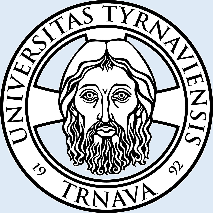 oznamuje, že  v akademickom roku 2022/2023 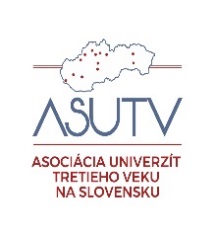 ponúka  štúdium na  Univerzite tretieho vekupre tieto vzdelávacie programy: 3 - ROČNÉ ŠTÚDIUM:ANGLICKÝ JAZYK - MIERNE POKROČILÝ pokračovanie absolventov odboru anglický jazyk FRANCÚZSKY JAZYK - MIERNE POKROČILÝ 3 - ROČNÉ ŠTÚDIUM: PSYCHOLÓGIA 1-ROČNÉ ŠTÚDIUM:LATINSKÝ JAZYK A KULTÚRA1-ROČNÉ ŠTÚDIUM:OCHRANA PRÁV JEDNOTLIVCA V MEDZINÁRODNOM A EURÓPSKOM PRÁVEDEDIČSKÉ A RODINNÉ PRÁVOSPRÁVNE A TRESTNÉ PRÁVOPRÁCA s PC – Základy práce s obrázkami a fotografiami PODMIENKY PRIJATIAVek nad 40 rokov (s výnimkou ZŤP)Ukončené stredoškolské vzdelanie s maturitouPodaná prihláška - tlačivo prihlášky na: https://www.truni.sk/utvTERMÍN PODANIA PRIHLÁŠKY 	do 31.8.2022na adresu: 				Trnavská univerzita v TrnaveCentrum ďalšieho vzdelávaniaHornopotočná 23, 918 43 TrnavaBLIŽŠIE INFORMÁCIE NA		http://www.truni.sk/univerzita-tretieho-veku Telefón					0917 912 025, lubica.igazova@truni.skAkademický rok sa otvorí len v prípade priaznivej epidemiologickej situácie.http://www.truni.sk/univerzita-tretieho-veku          http://asutv.sk/aktivity-nasich-clenov